Aos Responsáveis pelo PJSS dos Comitês e Coordenadores Regionais.C/c: Coordenadores de Devoção, Presidentes dos Comitês, Conselho Central Executivo, Presidentes Fundação Sai e Instituto Sai de Educação, Coordenador Central da Região 23 e Chairman Zona 2B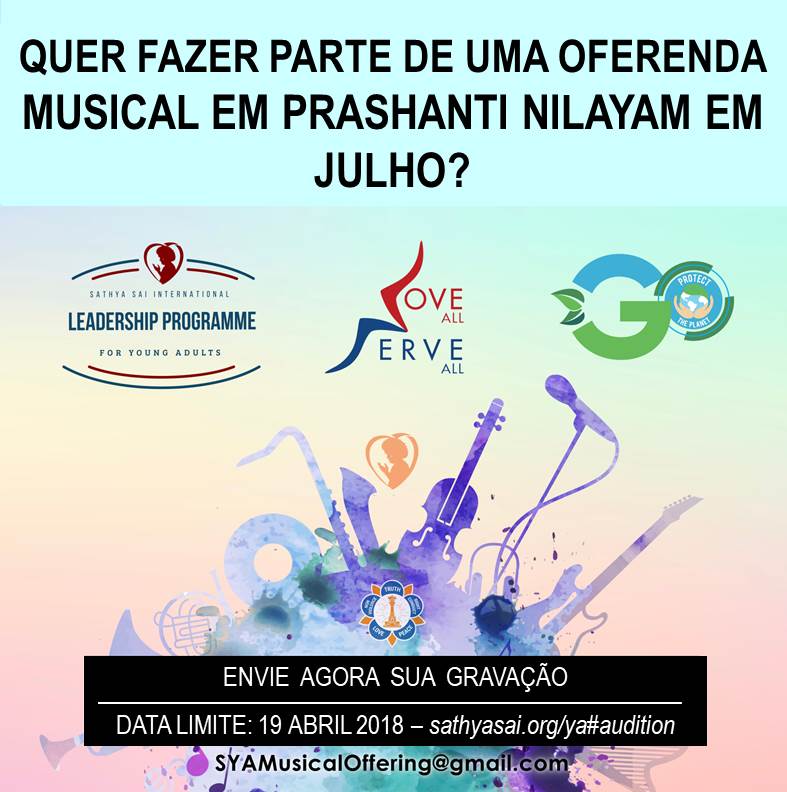 “Durante os cantos devocionais (Bhajans), em vez de prestar grande atenção à melodia, ao compasso, ao ritmo e ao timbre (Raaga, Thaala, Laya e Shruti), deve-se tentar elevar os Bhajans a um nível espiritual, cantando com sentimento verdadeiro e êxtase da devoção. As canções devem fluir não dos lábios, mas do coração. Quando as canções vêm do coração, elas também serão bem-aventuradas aos ouvidos. Conduza seus cantos devocionais com um coração imaculado e puro, abstraído de todos os desejos mundanos. Quando você canta o nome do Senhor com um coração puro, você experimentará o Divino.”(Sathya Sai Baba – Pensamento do Dia 07.11.2009)Queridos e Amados Jovens, Om Sai Ram! Que todos estejam sempre bem e felizes pela Graça de Sai.As oportunidades não param de chegar para nossos amados jovens!! Em mais esta iniciativa da equipe de Oferendas de Jovens Adultos Sai, estamos sendo convidados para uma linda oportunidade de realizar apresentações no Sai Kulwant Hall em Prashanti Nilayam nos dias 24 a 26 de Julho de 2018. As audições podem ser enviadas através de www.sathyasai.org/ya#audition até 19 de abril de 2018. Compartilhem estas informações com todos os jovens adultos e os animem amorosamente a participar desta abençoada oportunidade. Para maiores informações sobre a Oferenda Musical de JAs, podem entrar em contato com a equipe através do email: syamusicaloffering@gmail.comCom amor em Sai,Tirzah SiqueiraCoordenação Nacional de Jovens Sai – Conselho Central do Brasil